LISTENING PRACTICE 7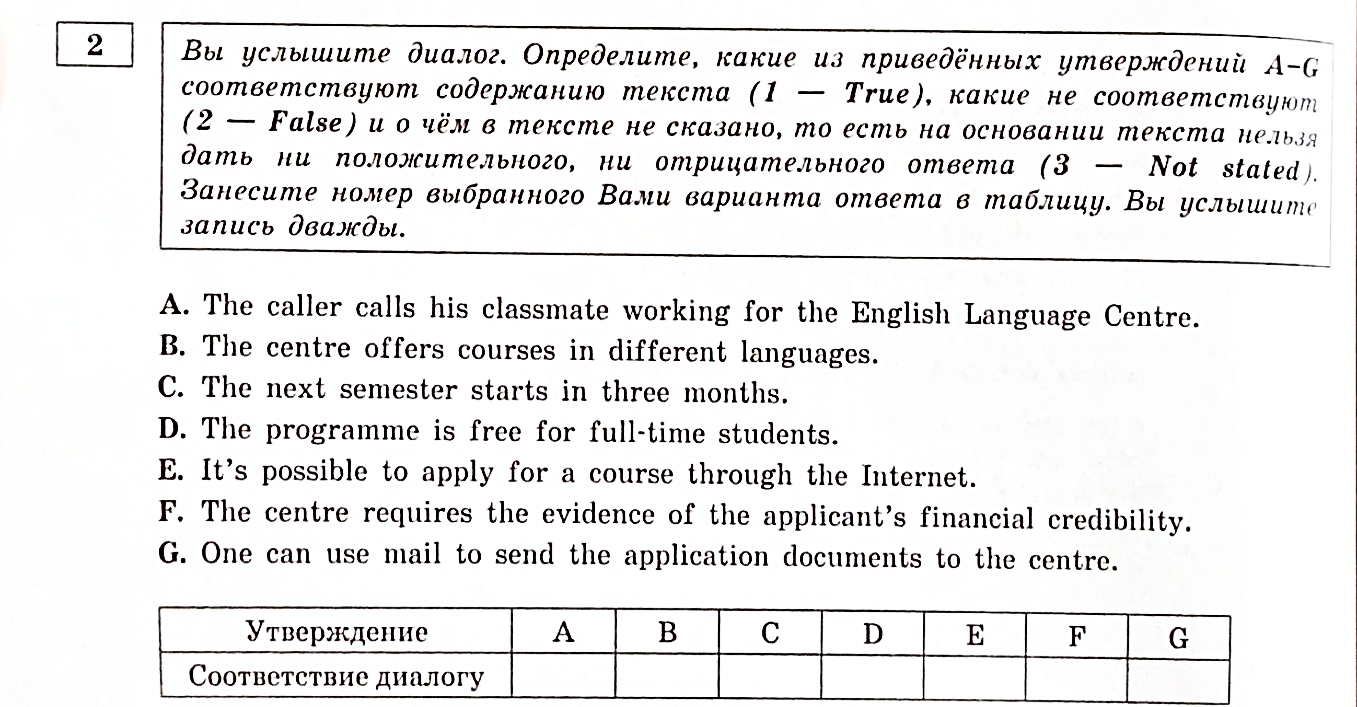 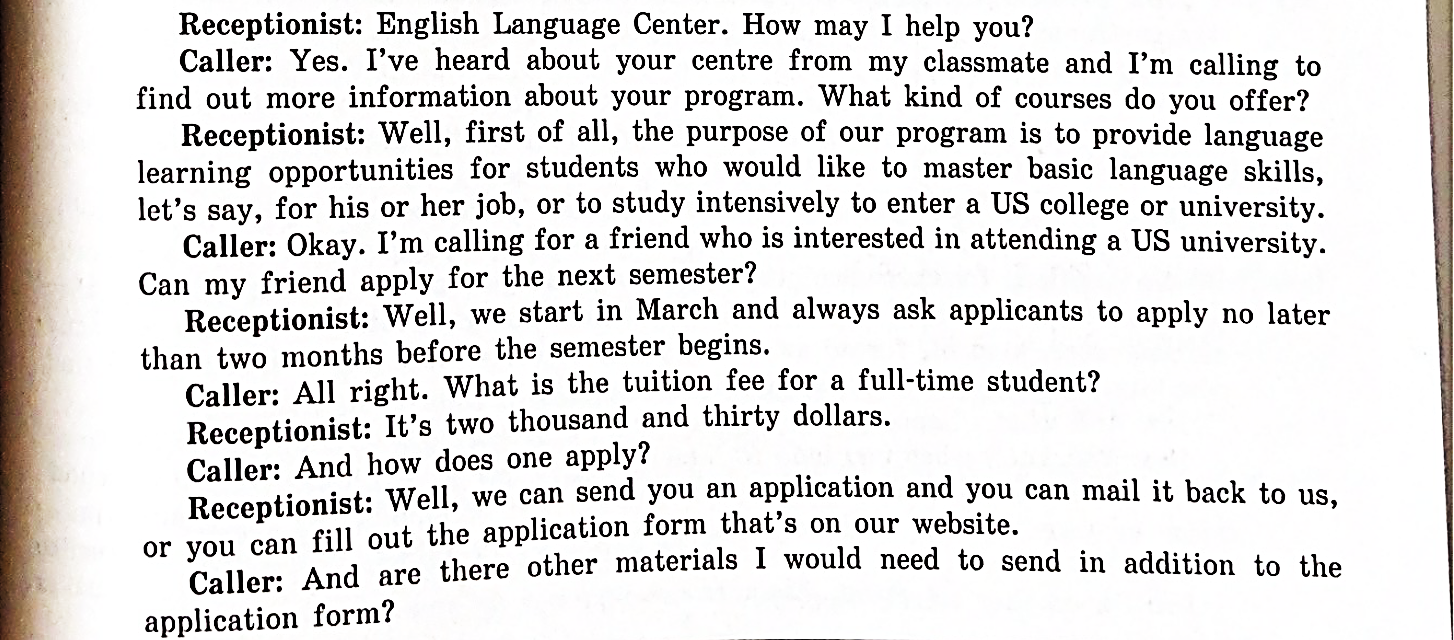 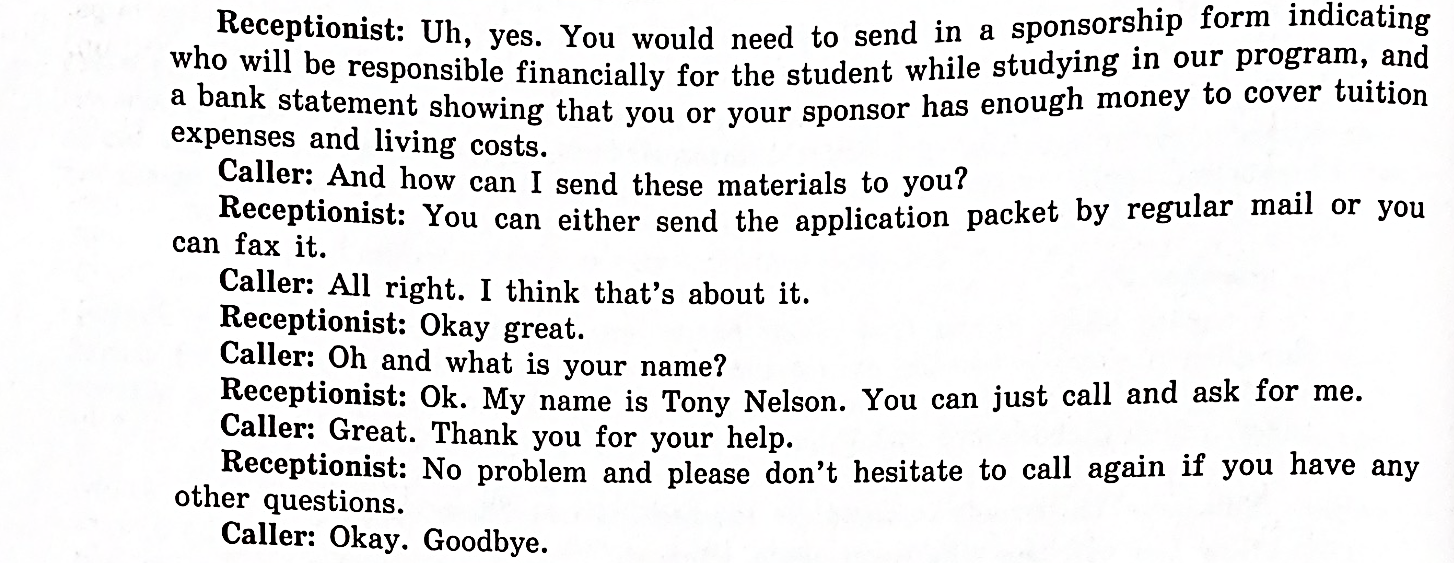 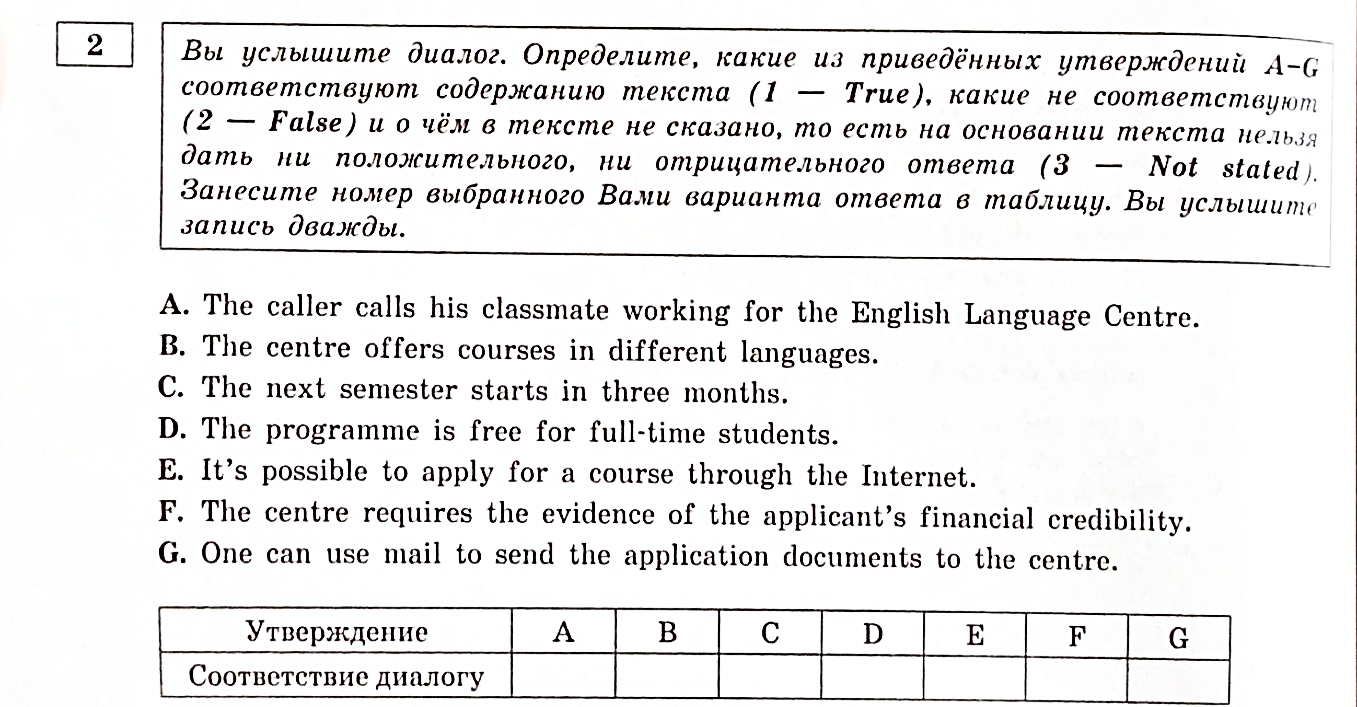 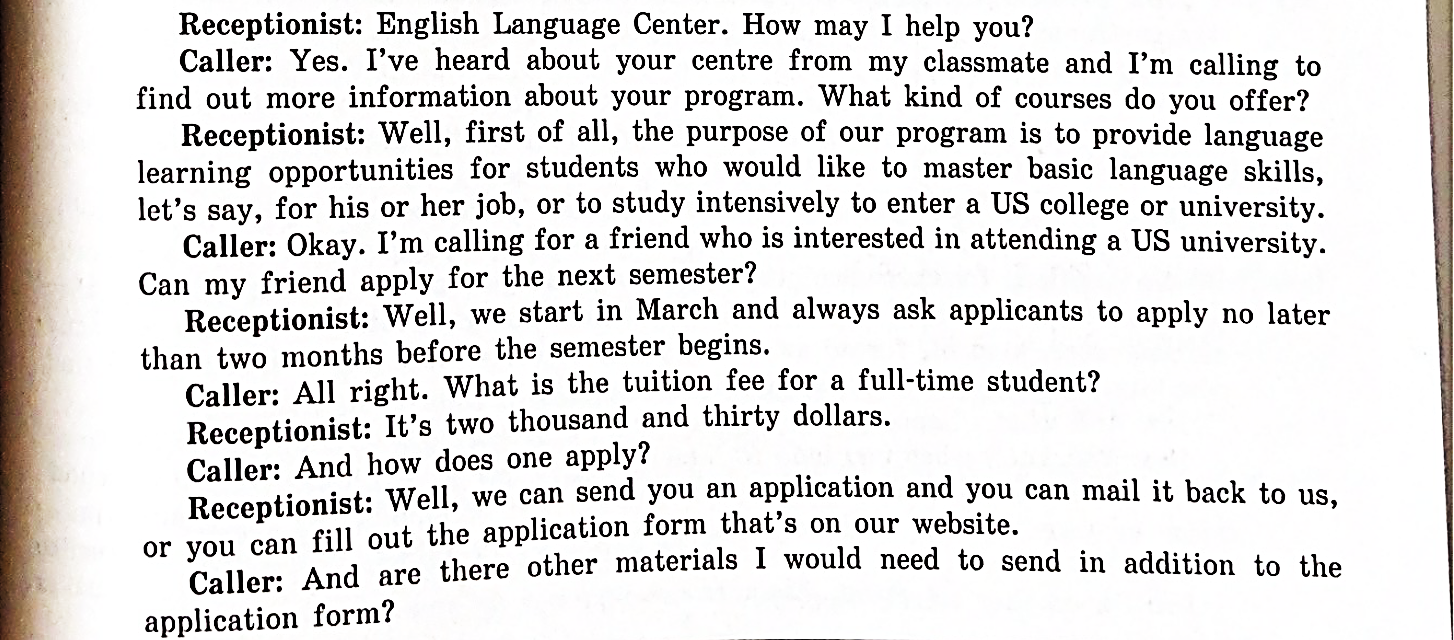 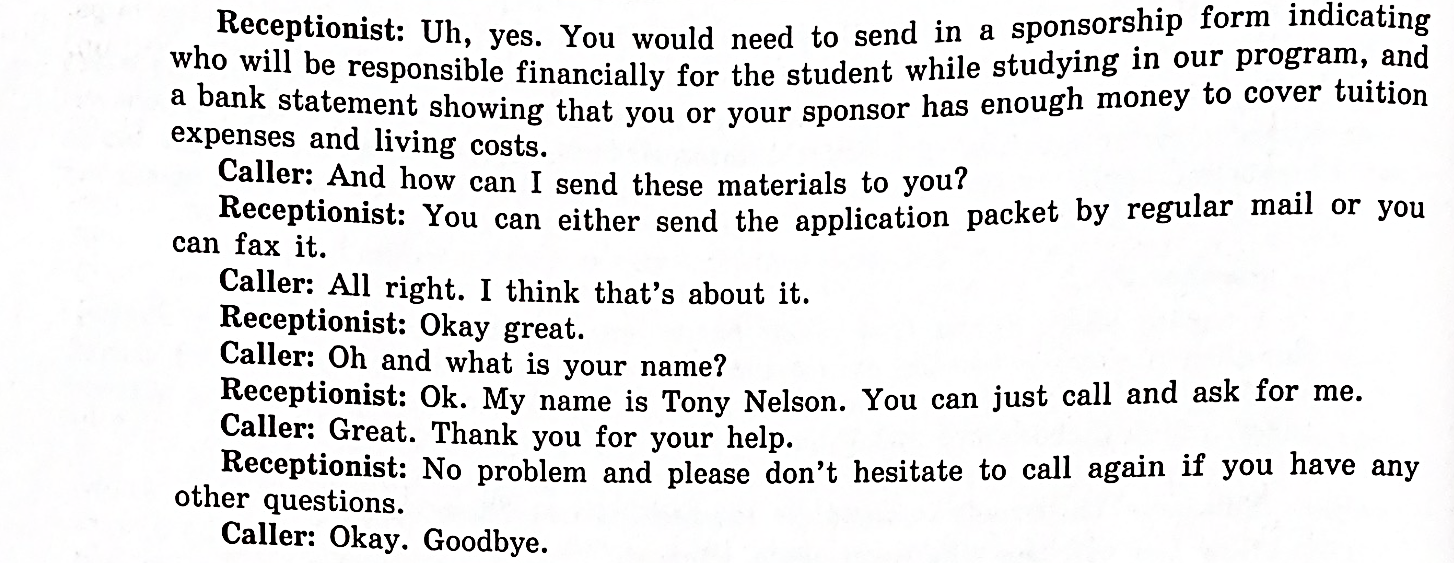 